РОЛЬ ОЗЕЛЕНЕНИЯРастительность, как средовосстанавливающая система, обеспечивает комфортность условий проживания людей в городе, регулирует (в определенных пределах) газовый состав воздуха и степень его загрязненности, климатические характеристики городских территорий, снижает влияние шумового фактора и является источником эстетического отдыха людей.РАСТЕНИЯ ВЫПОЛНЯЮТ СЛЕДУЮЩИЕ ФУНКЦИИ:Понижают температуру воздуха, поскольку листва обладает невысокой пропускной способностью солнечной энергии и высокой отражательной способностью (гораздо выше, чем бетон, щебень, асфальт). Например, ольха, дуб, яблоня сибирская, клен остролистный, каштан конский и другие имеют очень высокий коэффициент, так называемого, альбедо (отношение отраженной солнечной энергии к полученной) – 50 и более процентов. Другими словами, растения не накапливают тепло, они его отражают. Поэтому под их сенью прохладно.Повышают влажность воздуха. Почему это так важно? Потому что, наличие влаги увеличивает отражательную способность атмосферы, в результате чего меньшее количество лучистой энергии Солнца (ультрафиолета) достигает поверхности Земли. Происходит это потому, что общая испаряющая площадь листвы, примерно, в 20 раз больше площади, занимаемой насаждениями. Например, в течение года всего один гектар леса отдает в атмосферу 1-3,5 тыс. тонн влаги, которая потом выпадает в качестве осадков.Оказывают влияние на ветровой режим – снижают степень подвижности воздушных масс, в зависимости от плотности кроны, высоты, плотности расположения. Кто был в степных районах Украины, видел, что все поля поделены на квадраты, по периметру которых высажены деревья. Так называемые, «посадки» как раз и выполняют роль демпферов для сезонных ветров.Обогащают воздух кислородом, поглощая при этом углекислоту. Один гектар зеленых насаждений, по статистике, поглощает углекислоту со скоростью 8 кг/час. Такое же количество и с такой же интенсивностью выделяют это же вещество в атмосферу 200 человек. Есть растения более продуктивные в смысле процесса газообмена, есть – менее. Если принять за эталон эффективности газообмена ель обыкновенную, то такие растения, как сосна, липа, дуб черешчатый, тополь берлинский превосходят ее по количеству поглощаемой углекислоты в 1,5-6,9 раз. Разрабатывая план озеленения в черте мегаполиса, имеет смысл обращать на эти данные внимание.Очищают воздух от пыли. По результатам исследований российских ученых установлено, что деревья выводят пыль из воздуха в достаточно большом количестве. Например, за вегетационный период тополь канадский выводит 34 кг пыли, ива белая (плакучая форма) – 38 кг, шелковица белая – 31 кг и пр. Пылезащитные свойства растений неодинаковы, соответственно, целесообразность использования той или иной культуры в озеленении территории должна рассматриваться и с этой точки зрения.Поглощают газообразные вредные вещества, источниками которых являются промышленные предприятия, автомобильный транспорт, добывающие предприятия и пр. Установлено, что соединения серы улавливают – белая акация, тополь канадский, берест перистоветвистый, бирючина и др., а фенолы активно поглощают аморфа кустарниковая, белая акация, бирючина обыкновенная, берест перистоветвистый. Но далеко не все растения устойчивы к наличию ядовитых газов в воздухе. Липа, ясень, дуб, яблоня, лещина и др., практически, выгорают под их воздействием. Поэтому, занимаясь озеленением участка в черте промышленного центра, необходимо использовать газоустойчивые породы.Вырабатывают фитонциды все растения, в большей или меньшей степени, и разные по составу и направленному действию.«Фитонци́ды (от греч. φυτóν — «растение» и лат. caedo — «убиваю») — образуемые растениями биологически активные вещества, убивающие или подавляющие рост и развитие бактерий, микроскопических грибов, простейших. Термин был предложен Б. П. Токиным в 1928 году.»
(Википедия)Так, фитонциды сосны подавляют палочки Коха, пихты – коклюшную палочку, береза, тополь – убивают микробы золотистого стафилококка и т.д.Впечатляют следующие данные – можжевеловый лес, к примеру, площадью 1 га за сутки выделяет в атмосферу около 30 кг фитонцидов, сосновый – 5 кг! Есть породы и с низкой фитонцидностью – яблоня ягодная, таволга иволистная, малина, роза коричневая, боярышник кроваво-красный.Ионизируют воздух, а точнее, наполняют воздух легкими ионами. Считается, что, чем больше легких ионов, тем качественнее ионизация в гигиеническом отношении. На их содержание в 1 см³ влияет не только количественный, но и качественный состав зеленых насаждений. Высокой способностью ионизации воздуха обладают (в нарастающем порядке) – липа, граб, пихта, ель обыкновенная, лиственница, туя, дуб красный, рябина, береза японская, береза карельская.Не менее важно озеленение в помещениях, в частности офисах, особенно с большой плотностью работников. Особое распространение при озеленении офисов в фитодизайне получило вертикальное озеленение — фитостены, фитомодули. Более охотно потенциальные клиенты становятся реальными, когда приходят в офис с продуманным фитодизайном.Даже из приведенного краткого изложения очевидна огромная, не поддающаяся переоценке роль зеленых насаждений. Наша с вами задача – бережно относиться к зеленым жителям планеты, всячески способствуя их росту и разнообразию ассортимента. Для своего же блага.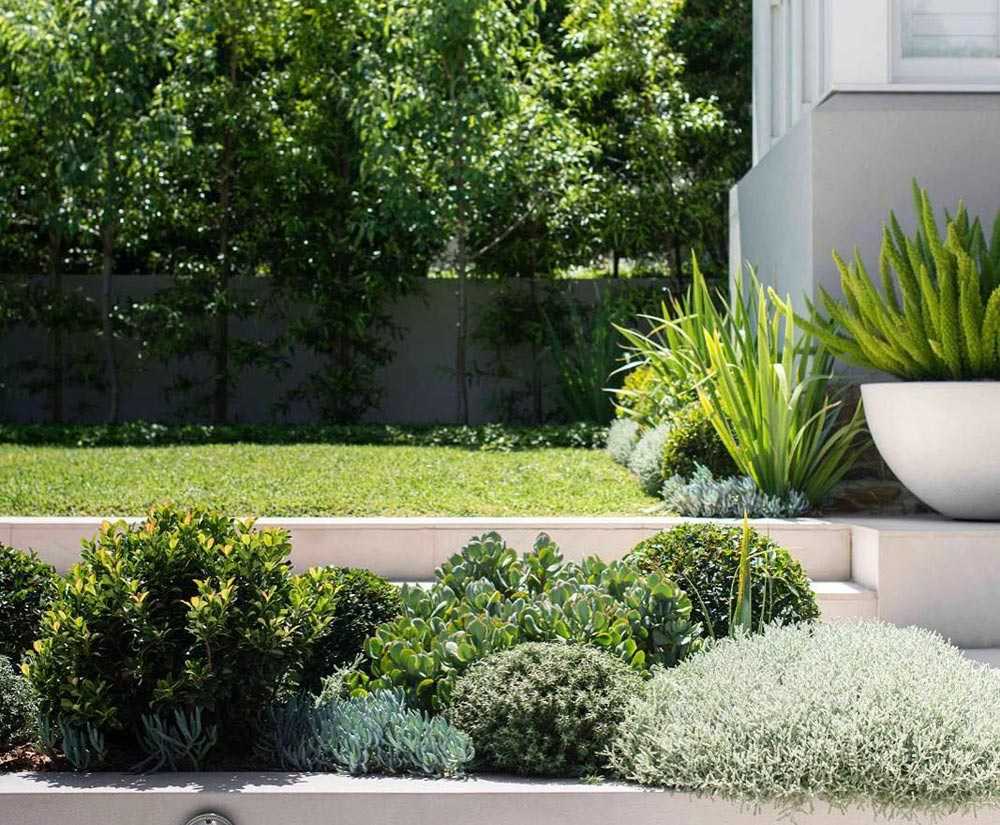 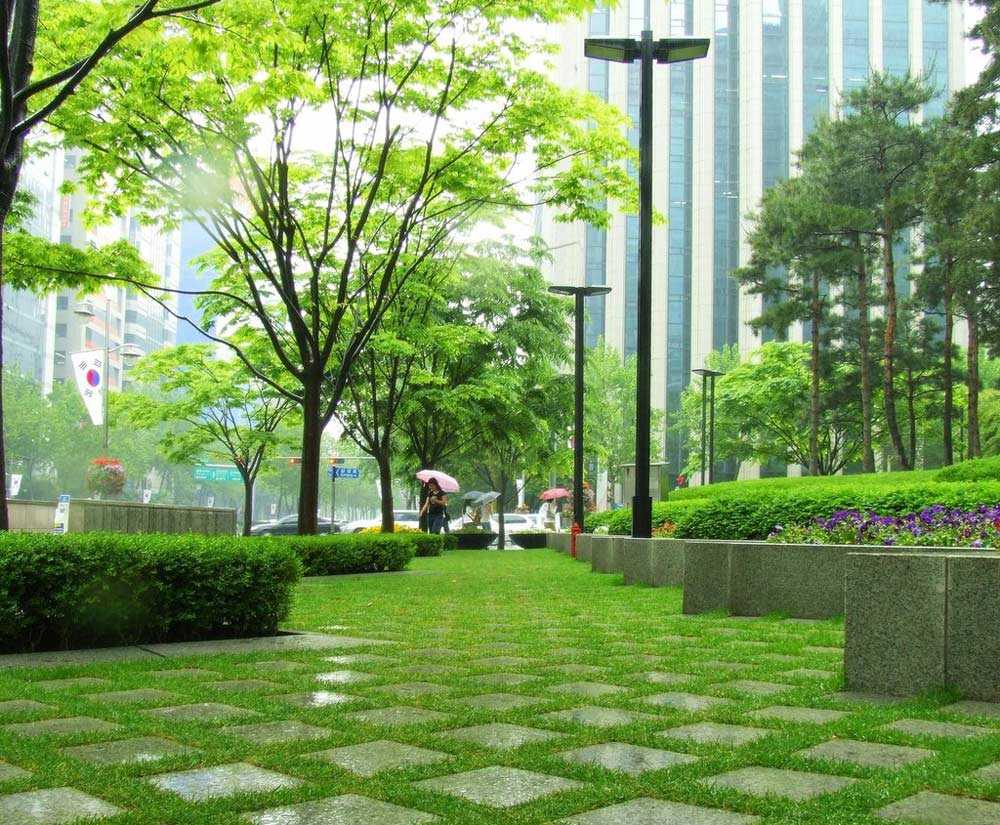 